Code of Conduct for Family Member / Guardian / CarerBy signing below I agree:That my athlete is involved in sport for their enjoyment and not mine.To ensure that all relevant registration forms are complete and up-to-date.That the athlete’s coaches are fully informed of the health needs of my athlete and informed of any changes.To drop off and collect my athlete at the agreed times and inform the coach if there is a change to collection arrangements.That my athlete is properly and adequately attired for the weather conditions for the time of year and the activity they are attending.To help athletes to work towards skill improvement and embrace the spirit of sport; and not force an athlete(s) to participate in any sport unwillingly.To encourage athletes to play by the rules of their sport and teach them that honest endeavour is as important as winning.To make sure that an athlete is never ridiculed, humiliated or shouted at for making a mistake at training or losing a match or an event.To set a good example by applauding other athletes and encouraging the athlete to have mutual respect for team mates and fellow athletes.Not to use foul or abusive language or harass officials, coaches or other athletes.To accept the official’s judgement and recognise the value and importance of volunteers, coaches, and officials.To abide by all necessary policies and procedures.To treat all athletes, volunteers, spectators, officials and Special Olympics Ireland staff with respect. Remember everyone has their part to play and is entitled to a safe environment to do so.Family Members / Guardians / Carers have a right to Know your athlete is safe.Be informed of problems or concerns relating to your athlete.Be informed if your athlete is injured.Have your consent sought for issues or trips regarding your athlete etc.Have your opinions heard in relation to relevant Special Olympics issues.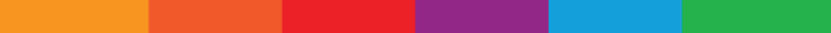 I have read Special Olympics Ireland’s Code of Conduct above and agree to abide by the guidelinesName of Club:						_____________________________Name of Athlete(s):					_____________________________Signature of family member / guardian / carer:		_____________________________Print Name:	_____________________________  	Date:  _ _ / _ _ / _ _ _ _ 